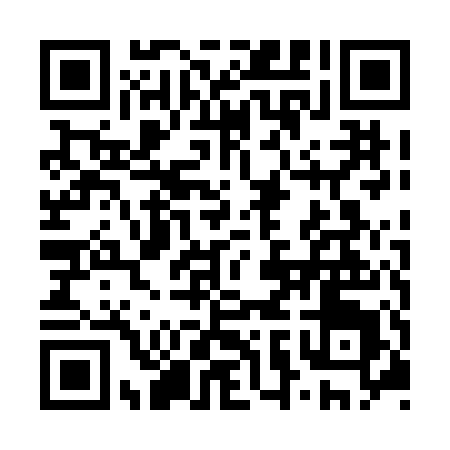 Ramadan times for Dawson, Yukon, CanadaMon 11 Mar 2024 - Wed 10 Apr 2024High Latitude Method: Angle Based RulePrayer Calculation Method: Islamic Society of North AmericaAsar Calculation Method: HanafiPrayer times provided by https://www.salahtimes.comDateDayFajrSuhurSunriseDhuhrAsrIftarMaghribIsha11Mon6:356:358:482:275:538:098:0910:2212Tue6:316:318:442:275:558:128:1210:2513Wed6:276:278:412:275:588:158:1510:2914Thu6:236:238:372:276:008:188:1810:3215Fri6:196:198:332:266:038:218:2110:3616Sat6:156:158:302:266:058:248:2410:3917Sun6:116:118:262:266:078:278:2710:4318Mon6:076:078:232:266:108:308:3010:4719Tue6:026:028:192:256:128:338:3310:5020Wed5:585:588:162:256:148:368:3610:5421Thu5:545:548:122:256:178:398:3910:5822Fri5:495:498:092:246:198:428:4211:0223Sat5:455:458:052:246:218:458:4511:0624Sun5:405:408:022:246:238:488:4811:1025Mon5:355:357:582:236:268:518:5111:1426Tue5:315:317:542:236:288:538:5311:1827Wed5:265:267:512:236:308:568:5611:2228Thu5:215:217:472:236:328:598:5911:2729Fri5:165:167:442:226:359:029:0211:3130Sat5:115:117:402:226:379:059:0511:3631Sun5:065:067:372:226:399:089:0811:401Mon5:005:007:332:216:419:119:1111:452Tue4:564:567:302:216:439:149:1411:483Wed4:544:547:262:216:459:179:1711:494Thu4:524:527:222:206:479:209:2011:515Fri4:504:507:192:206:509:239:2311:526Sat4:484:487:152:206:529:269:2611:537Sun4:464:467:122:206:549:299:2911:558Mon4:444:447:082:196:569:329:3211:569Tue4:424:427:052:196:589:359:3511:5810Wed4:404:407:012:197:009:389:3811:59